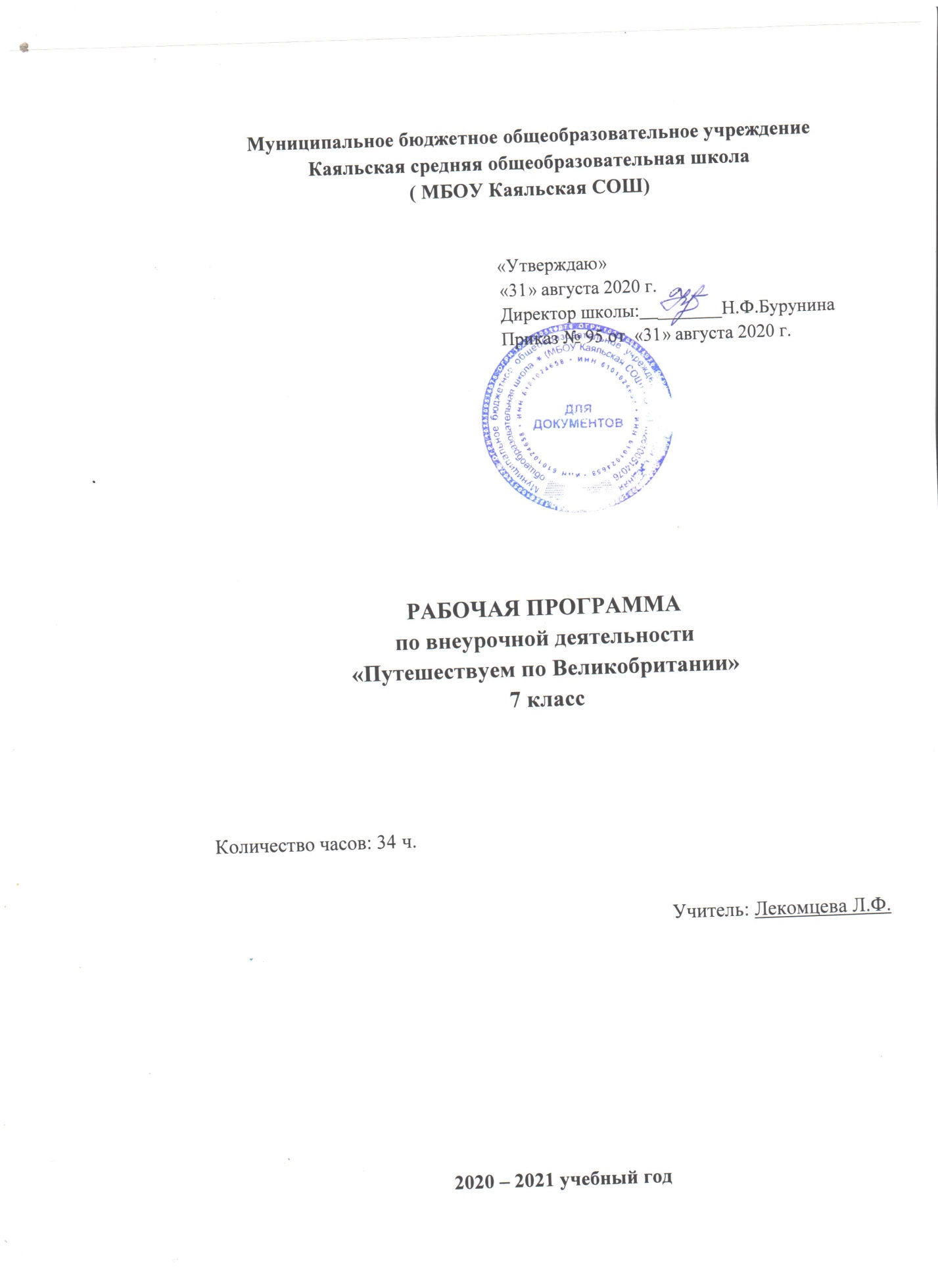 2020 - 2021 учебный годПрограмма: «Путешествуем по Великобритании»,внеурочная деятельность,общекультурное направлениеПрограмма рассмотрена на заседании педагогического советаОт « 31 » августа 2020 г., протокол № 1Председатель:____________                   Н.Ф. БурунинаПояснительная запискаРабочая программа внеурочной деятельности разработана в соответствии с требованиями федерального государственного образовательного стандарта основного общего образования.Нормативно-правовые документы:Рабочая программа по внеурочной деятельности "Путешествие по Великобритании" для 7 класса составлена на основе:-федерального компонента государственного образовательного стандарта основного общего образования;-примерной программы основного общего образования по изобразительному искусству;-Базисного плана общеобразовательных учреждений Российской Федерации, утвержденного приказом Минобразования РФ.Учебный план  МБОУ Каяльской СОШ на 2020 -2021 учебный годКалендарный график МБОУ Каяльской СОШНаправление программы: общекультурное. Программа рекомендована учащимся 7 класса. Программа предназначена для учащихся, проявляющих более высокий уровень мотивации к изучению английского языка, и ориентирована на предоставление учащимся возможности овладеть более высоким уровнем достижений, соответствующим блоку предметных планируемых результатов «Выпускник получит возможность научиться», а также личностных и метапредметных планируемых результатов, в том числе развития ИКТ- компетентности, проектных и исследовательских умений.Учет результатов освоения курса фиксируется в рамках Портфолио учащегося в виде творческих работ, в том числе подготовленных на основе ИКТ,  результатов участия в конкурсах разного уровня. Контроль осуществляется в форме викторин, защиты проектов, игр, письменных докладов учащихся.Цель курса внеурочной деятельности по предмету "Путешествие по Великобритании" -  расширение кругозора обучающихся о Великобритании и формирование  коммуникативных и социальных навыков, социокультурной компетенции, посредством применения современных технологий, что позволит обеспечить эффективность коммуникации в контексте межкультурного общения. Задачи:- прививать интерес и любовь к английскому языку, уважение к культуре страны изучаемого языка;	- формирование умений общаться на английском языке с учетом речевых возможностей, потребностей и интересов школьников: элементарных коммуникативных умений в говорении, аудировании;	- развитие личности ребенка, его речевых способностей, внимания, мышления, памяти и воображения; мотивации к дальнейшему изучению английского языка на последующих уровнях школьного образования;          - обеспечение коммуникативно - психологической адаптации школьников к новому языковому миру для преодоления в дальнейшем психологических барьеров в использовании английского языка как средства общения;        - создание условий для формирования общеучебных умений;         - развитие эмоциональной сферы детей в процессе обучающих игр, учебных спектаклей с использованием английского языка;        - приобщение школьников к новому социальному опыту через игровую и проектную деятельность посредством английского языка.Данный курс направлен на:развитие способностей учащихся использовать английский язык как средство образования и самообразования;художественно-эстетическое развитие при изучении английского языка и культуры Великобритании;удовлетворение современных познавательных интересов учащихся в освоении мира и коммуникативных потребностей в межкультурном общении;обогащение активного словаря учащихся необходимым запасом специальных терминов и понятий, связанных с данной темой;развитие умений собирать, анализировать и систематизировать страноведческую информацию;способствование воспитанию у детей понимания и уважения к другой культуре.Основные виды деятельности:игровая деятельность (в т.ч. подвижные игры);проектная деятельность;чтение, литературно-художественная деятельность;изобразительная деятельность;прослушивание песен и стихов;разучивание стихов;разучивание и исполнение песен.Методы и приёмы обучения:Предъявление материала:ситуативность;объяснение;слушание и повторение.Тренировка:словарная работа;чтение материала;проверка понимания с помощью различных упражнений типа: ответить на вопросы, «правильно - неправильно», закончить предложение, множественный выбор, подтвердить утверждение предложением из текста, перевести, соотнести и т. д;парная и групповая работа.Практика:моделирование заданной ситуации;проектная работа;презентация, обсуждение, проведение интервью или опроса;письменная работа в виде эссе, письма, статьи.Предлагаемые выше формы и методы работы способствуют развитию у учащихся следующих умений:учебные: работа с учебником, картой, словарём и другой справочной литературой, составление плана доклада, сообщения, выступления по проблеме;специальные: осуществлять тематический подбор лексики, делать краткие записи по проблеме;коммуникативные умения по видам речевой деятельности ( чтению, аудированию, говорению, письму)Принципы отбора материала:Доступность. Степень сложности текстов определяется уровнем овладения учащимися основами английской грамматики и способностью использовать английский язык как средство познания мира.Преемственность. Материал логично вытекает из всех страноведческих материалов языковых курсов прошлых лет, построенных по программе базисного учебного плана для общеобразовательной школы.Аутентичность. Учащиеся работают с оригинальными текстами англоязычных авторов, содержащими сведения об экономической и политической жизни других стран, расширяя свой кругозор, а также с различного рода объявлениями, периодикой, информацией, содержащей различные данные из жизни Великобритании.Социальная значимость. Материал является необходимым для знакомства с действительностью Великобритании, для формирования мировоззрения, совершенствования владения английским языком и для последующего оперирования полученными знаниями при включении в диалог культур, то есть для реализации современного метода творческого и коммуникативно-ориентированного обучения иностранным языкам.Научность. Материалы данного курса основаны на творческом и научном подходе к используемому материалуПланируемые результаты освоения курса внеурочной деятельности «Путешествие по Великобритании»В процессе освоения курса у учащихся будут достигнуты определенные личностные результаты:Формирование мировоззрения, соответствующего современному уровню развития науки и общественной практики, основанного на диалоге культур, а также различных форм общественного сознания, осознание своего места в поликультурном мире;формирование основ саморазвития и самовоспитания; готовность и способность к самостоятельной, творческой и ответственной деятельности (образовательной, учебно-исследовательской, проектной, коммуникативной);формирование толерантного сознания и поведения личности в поликультурном мире, готовности и способности вести диалог с другими людьми, достигать в нем взаимопонимания, находить общие цели и сотрудничать для их достижения;формирование навыков сотрудничества со сверстниками, детьми старшего и младшего возраста, взрослыми в образовательной, общественно полезной, учебно-исследовательской, проектной и других видах деятельности;принятие и реализацию ценностей здорового и безопасного образа жизни:потребность в физическом самосовершенствовании, занятиях спортивно-оздоровительной деятельностью, неприятие вредных привычек, курения, употребления алкоголя, наркотиков;формирование основ экологического мышления, осознание влияния социально-экономических процессов на состояние природной среды; приобретение опыта природоохранной деятельности;В процессе освоения курса будут достигнуты определенные метапредметные результаты:умение самостоятельно осуществлять, контролировать и корректировать урочную и внеурочную (включая внешкольную) деятельность; использовать различные ресурсы для достижения целей;умение продуктивно общаться и взаимодействовать в процессе совместной деятельности, учитывать позиции оппонентов, эффективно разрешать конфликты;владение навыками познавательной, учебно-исследовательской и проектной деятельности, навыками разрешения проблем;готовность и способность к самостоятельной информационно-познавательной деятельности, включая умение ориентироваться в различных источниках информации, критически оценивать и интерпретировать информацию, получаемую из различных источников;умение ориентироваться в социально-политических и экономических событиях, оценивать их последствия;владение языковыми средствами – умение ясно, логично и точно излагать свою точку зрения, использовать адекватные языковые средства;владение навыками познавательной рефлексии как осознания совершаемых действий и мыслительных процессов, их результатов и оснований, границ своего знания и незнания, новых познавательных задач и средств их достижения.В процессе освоения курса у учащихся будут достигнуты следующие предметные результаты:достижение уровня владения иностранным языком, превышающего пороговый, достаточного для делового общения в рамках выбранного профиля и для построения индивидуальной траектории развития;формирование умений перевода с иностранного языка на русский при работе с несложными текстами;владение иностранным языком как одним из средств формирования учебно-исследовательских умений, расширения своих знаний в других предметных областях.Содержание курса «Путешествие Великобритании»ИТОГО 34 часов IV.Календарно-тематическое планирование №
п/пТема занятияКол-во часов1.Вводное занятие.12.География Великобритании23.Экскурс в историю Британии.24.Политическая система Великобритании.45.Экономика Великобритании26.Система образования47Культурное наследие Великобритании.48.Традиции и обычаи британского народа.29.Спорт и отдых.210.Британцы. Какие они?111.Знаменитые исторические личности Великобритании212.Знаменитые британские учёные и изобретатели.213.Знаменитые британские поэты и писатели.214.Группа «Beatles»115.Путешествие по основным достопримечательностям Великобритании216.Итоговое занятие.1№п/пТема урокаТема урокаСодержаниеКол-во часовДатаДатаПримечание№п/пТема урокаТема урокаСодержаниеКол-во часовпо плануфактическиПримечаниеI четвертьI четвертьI четвертьI четвертьI четвертьI четвертьI четвертьI четверть11Вводное занятие.Знакомство с содержанием курса104.0922География ВеликобританииГеографическое положение. Климат. Население. Главные города.211.0918.0933Экскурс в историю Британии.Страницы британской истории. Британские монархи.225.0902.1044Политическая система Великобритании.Гимн. Герб. Флаг. Система управления Великобритании. Реформы Тони Блэйер. Средства массовой информации.309.1016.1023.10II четвертьII четвертьII четвертьII четвертьII четвертьII четвертьII четвертьII четверть55Экономика ВеликобританииСельское хозяйство. Промышленность. Торговые отношения. Денежная система.313.1120.1127.1166Система образованияОсновные ступени обучения. Типы школ. Профессиональное образование. Университеты.404.1211.1218.1225.12III четвертьIII четвертьIII четвертьIII четвертьIII четвертьIII четвертьIII четвертьIII четверть77Культурное наследие Великобритании.Живопись. Картинные галереи. Музеи. Музыка и музыканты. Концертные залы. Театр.415.0122.0129.0105.0288Традиции и обычаи британского народа.Праздники и фестивали. Торжественные церемонии. Приёмы пищи.212.0219.0299Спорт и отдых.Национальные виды спорта. Зимние и летние виды спорта. Спорт сегодня. Как отдыхают британцы. Любимые занятия: пабы и клубы, садоводство.226.0205.031010Британцы. Какие они?Основные черты характера. Английская вежливость. Жизнь по принципу «мой дом- моя крепость».112.031111Знаменитые исторические личности ВеликобританииАльфред Великий, Томас Мор, Френсис Дрейк, Оливер Кромвель, Адмирал Нельсон, Уинстон Черчилль, Тони Блэр.219.03IV четвертьIV четвертьIV четвертьIV четвертьIV четвертьIV четвертьIV четвертьIV четверть1212Знаменитые британские учёные и изобретатели.Изобретатель телевизора Джон Лоджи Берд, Исаак Ньютон, Джеймс Максвелл, Эрнест Резерфорд, Чарльз Дарвин.202.0409.041313Знаменитые британские поэты и писатели.Вильям Шекспир, Роберт Бернс, Джордж Байрон, Чарльз Диккенс, Конан Дойль, Агата Кристи, сёстры Бронтэ.216.0423.041414Группа «Beatles»Ливерпуль и группа Битлз. Джон Леннон.130.041515Путешествие по основным достопримечательностям ВеликобританииЛондон и его достопримечательности. Замок Виндзор. Озёрный край, Стоунхэндж, озеро Лох Несс.207.0514.051616Итоговое занятие.Представление проектов по любой теме и их устная защита.121.05